CDISPENSA DCAMARA MUNICIPAL DE SANTA BRANCA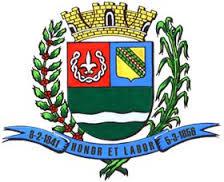 SECRETARIA DE FINANÇAS - CNPJ.01.958.948/0001-17PCA AJUDANTE BRAGA 108 CENTRO SANTA BRANCAData: 12/01/2018 16:18:48Transparência de Gestão Fiscal - LC 131 de 27 de maio 2009	Sistema CECAM (Página: 1 / 2)Empenho	Processo	CPF/CNPJ	Fornecedor	Descrição	Mod. Lic.	Licitação	Valor Empenhado	Valor Liquidado	Valor PagoMovimentação do dia 14 de Dezembro de 201701.00.00 - PODER LEGISLATIVO01.01.00 - CAMARA MUNICIPAL01.01.00 - CAMARA MUNICIPAL01.01.00.01.000 - Legislativa01.01.00.01.31 - Ação Legislativa01.01.00.01.31.0001 - MANUTENÇÃO DA CAMARA01.01.00.01.31.0001.2001 - MANUTENÇÃO DA CAMARA01.01.00.01.31.0001.2001.33903007 - GÊNEROS DE ALIMENTAÇÃO01.01.00.01.31.0001.2001.33903007.0111000 - GERAL408	0/0	019.795.985/0002-06	471 - REDE DE SUPERMERCADOS PORTUGUES	, ACUCAR REF UNIAO 1KG, PANCO BISC ROSQUINHA 500G COCO, PARATI BIS	/0	250,79	250,79	0,00AGUA SAL 740GR, PANCO BISC MAIS MAISENA 400GR, REFRESCO TANG 25G MARACUJA, CAFE BRASILEIRO 500G TRAD ALMOFADA, ADOCANTE ZERO CAL100ML ASPART, LEITE COOP RITA UHT 1LT INTEG, FILTRO DE PAPEL MELIT TA 103,MARGARINA QUALY 250G C/SAL01.01.00.01.31.0001.2001.33903021 - MATERIAL DE COPA E COZINHA01.01.00.01.31.0001.2001.33903021.0111000 - GERAL409	0/0	019.795.985/0002-06	471 - REDE DE SUPERMERCADOS PORTUGUES01.01.00.01.31.0001.2001.33903022 - MATERIAL DE LIMPEZA E PRODUTOS DE HIGIENIZAÇÃO01.01.00.01.31.0001.2001.33903022.0111000 - GERAL407	0/0	019.795.985/0002-06	471 - REDE DE SUPERMERCADOS PORTUGUESSUBTOTALTOTALMODALIDADES DE LICITAÇÃOCO-C - CONVITE / COMPRAS/SERVIÇOSCONC - CONCURSO PÚBLICOCO-O - CONVITE / OBRASCP-C - CONCORRÊNCIA PUBLICA / COMPRAS/SERVIÇOSCP-O - CONCORRÊNCIA PUBLICA / OBRASDISP - DISPENSAIN-G - INEXIGIBILIDADEIS-C - ISENTO DE LICITAÇÕES / COMPRAS/SERVIÇOSIS-O - ISENTO DE LICITAÇÕES / OBRASPR-E - PREGAO ELETRÔNICOPR-G - PREGAO PRESENCIALCJ POTE PARIS 03 PCS RETANGULA, CONJ POTES P/MANTINMENTOS C/5, XICARA DONNA BRC C/ PIRES 200 ML, TOALHA MESA TRANSPARENTE PVC 2, TOALHA QUADRADA 1.40X1.40M, TOALHA MESA RETANGULARPANO BAINHA EST CARVALHO 41X66, FOSFORO PINHEIRO 10UN, PANO ESFREBOM MULTIUSO AZUL, ALCOOL CANDURA 1L CLEARI, PANO MICROFIBRA CORTTEX 30X50CM, FLANELA LIMPPANO EMB ECON 3UN, PANO XADREZ SAGA1KG P900G, ESPONJA SCOTCH BRITE NAO RIS, BOMBRIL 60G, SAB PEDRA MINUANO 5X200 GLICER, SABAO EM PO ESPUMIL 1KG FLORES, AROMATIZANTE COALA 140ML ERVA DOCE, AROMATIZANTE COALA 140ML TALCO, RODO MADEIR A DUPLAS C/CABO 30C, BETTANIN VASSOURA CASA $ RUACAMARA MUNICIPAL DE SANTA BRANCA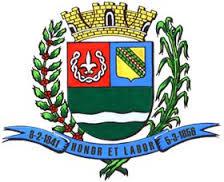 SECRETARIA DE FINANÇAS - CNPJ.01.958.948/0001-17PCA AJUDANTE BRAGA 108 CENTRO SANTA BRANCAData: 12/01/2018 16:18:48Transparência de Gestão Fiscal - LC 131 de 27 de maio 2009	Sistema CECAM (Página: 2 / 2)Empenho	Processo	CPF/CNPJ	Fornecedor	Descrição	Mod. Lic.	Licitação	Valor Empenhado	Valor Liquidado	Valor PagoTP-C - TOMADA DE PREÇOS / COMPRAS/SERVIÇOSTP-O - TOMADA DE PREÇOS / OBRASSANTA BRANCA, 14 de Dezembro de 2017LUIS FERNANDO DA SILVA BARROSSP-325493/O-3CONTADOR LEGISLATIVO43X60CM, PANO CHAO FOFAO ALVEJADO 52X65, AGUA SANIT TAY 2L, CLOROTAY1L, DESINF SANOL OCEAN 2LT, DESINF SANOL LAVANDA 2LT, REMOVEDOR ZU1L, DESINF SANOL OCEAN 2LT, DESINF SANOL LAVANDA 2LT, REMOVEDOR ZULU900ML TRAD, DETERG LIMPOL 500ML COCO, LUSTRA MOV POLIFLOR 500ML JA900ML TRAD, DETERG LIMPOL 500ML COCO, LUSTRA MOV POLIFLOR 500ML JAS,LIMP MULT USO QBOA 500ML MACA VERDE, VEJA MULTI USO 500M BIO ALCOOLIMP MULT USO QBOA 500ML MACA VERDE, VEJA MULTI USO 500M BIO ALCOO,FEIRINHA PITOLI 2.99, APLIK GEL ADESIVO 7G LIMAO, SAB PO OMO MULTACAOACAODISPENSA D/0411,75411,750,00DISPENSA D/0256,69256,690,00----------------------------------------------------------------------------------------------------------919,23919,230,00----------------------------------------------------------------------------------------------------------919,23919,230,00